In Two Seconds	Tamir Rice, 2002–2014                          the boy’s face 
climbed back down the twelve-year tunnel  of its becoming, a charcoal sunflower 
swallowing itself. Who has eyes to see,  or ears to hear? If you could see 
what happens fastest, unmaking the human irreplaceable, a star 
falling into complete gravitational  darkness from all points of itself, all this: the held loved body into which entered 
milk and music, honeying the cells of him: who sang to him, stroked the nap 
of the scalp, kissed the flesh-knot after the cord completed its work 
of fueling into him the long history  of those whose suffering
was made more bearable  by the as-yet-unknown of him,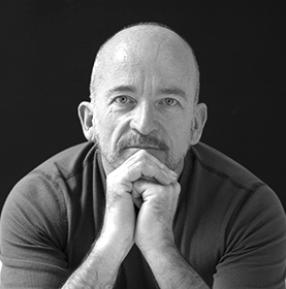 playing alone in some unthinkable 
future city, a Cleveland,  whatever that might be. 
Two seconds. To elapse: the arc of joy in the conception bed,
the labor of hands repeated until  the hands no longer required attention,
so that as the woman folded  her hopes for him sank into the fabric 
of his shirts and underpants. Down 

they go, swirling down into the maw 
of a greater dark. Treasure box, comic books, pocket knife, bell from a lost cat’s collar,
why even begin to enumerate themwhen behind every tributary 
poured into him comes rushing backward all he hasn’t been yet. Everything 
that boy could have thought or made,  sung or theorized, built on the quavering 
but continuous structure that had preceded him sank into 
an absence in the shape of a boy playing with a plastic gun in a city park 
in Ohio, in the middle of the afternoon.  When I say two seconds, I don’t mean the time 
it took him to die. I mean the lapse betweenthe instant the cruiser braked to a halt 
on the grass, between that moment and the one in which the officer fired his weapon.
The two seconds taken to assess the situation.  I believe it is part of the work 
of poetry to try on at least
the moment and skin of another,  for this hour I respectfully decline. I refuse it. May that officer 
be visited every night of his life
by an enormity collapsing in front of him into an incomprehensible bloom,
and the voice that howls out of it. If this is no poem then… But that voice—erased boy, 
beloved of time, who did nothing 
to no one and became  nothing because of it—I know that voice 
is one of the things we call poetry.
It isn’t only to his killer he’s speaking.